竞 争 性 磋 商 文 件项目名称: 淮阴师范学院生物化学、生物物理实验室建设项目   项目编号: HNU2020007淮阴师范学院招投标办公室2020年1月20日目    录第一章  磋商邀请	4第二章  供应商须知	6第三章  评审标准	17第四章  合同主要条款	18第五章  项目采购需求	26第六章  响应文件格式	38尊敬的供应商：欢迎参加本次采购项目的竞争性磋商。为了保证磋商顺利进行，请在制作响应文件之前，仔细阅读本磋商文件的各项条款，并严格按要求制作和递交响应文件。谢谢合作！第一章  磋商邀请现就我校生物化学、生物物理实验室建设项目实施竞争性磋商采购，现邀请符合条件的供应商参加磋商。一、项目名称及编号项目名称：淮阴师范学院生物化学、生物物理实验室建设项目项目编号：HNU2020007二、项目简要说明1、采购项目简要说明本项目主要内容为淮阴师范学院生物化学、生物物理实验室建设，具体要求详见磋商文件“第五章项目采购需求”。2、本项目采购预算为人民币叁拾柒万贰仟元整。三、供应商资格要求1、供应商必须符合《中华人民共和国政府采购法》第二十二条规定的条件，并提供下列材料：（1）法人或者其他组织的营业执照等证明文件；（2）财务状况报告；（3）依法交纳税收和社会保障资金的相关材料；（4）具备履行合同所必需的设备和专业技术能力的证明材料；（5）参加政府采购活动前3年内在经营活动中没有重大违法记录的书面声明；2、本次项目不接受联合体供应商参加磋商；3、其它资格要求:（1）供应商单位负责人为同一人或者存在直接控股、管理关系的不同供应商，不得同时参加同一合同项下的政府采购活动；（2）凡为采购项目提供整体设计、规范编制或者项目管理、监理、检测等服务的供应商，不得再参加本项目的其他采购活动；（3）未被“信用中国”网站（www.creditchina.gov.cn）或“中国政府采购网”网站（www.ccgp.gov.cn）列入失信被执行人、重大税收违法案件当事人名单、政府采购严重违法失信行为记录名单。四、磋商文件的获取1、凡有意参加磋商者，请自行在淮阴师范学院招标采购网（http://ztb.hytc.edu.cn）上免费下载竞争性磋商文件。有关本次竞争性磋商的事项若存在变动或修改，敬请及时关注淮阴师范学院招标采购网发布的信息更正公告。2、凡有意参加磋商者无需提前报名，直接按照竞争性磋商文件要求制作响应文件参与磋商。五、响应文件的递交1、响应文件递交开始时间: 2020年2月6日下午2时30分2、响应文件递交截止时间：2020年2月6日下午3时00分3、响应文件递交地点：淮安市长江西路111号淮阴师范学院长江路校区16号办公楼206室4、响应文件接收人:董老师       联系电话：0517-835257095、逾期送达的或者未送达指定地点的响应文件，采购人不予受理。六、磋商时间及地点1、磋商时间: 2020年2月6日下午3时00分2、磋商地点: 淮安市长江西路111号淮阴师范学院长江路校区16号办公楼213室七、本次磋商联系事项1、联系人:吴老师　       　   联系电话: 0517-835253692、技术联系人：陈老师         联系电话：13611977413 3、采购人联系地址: 淮安市长江西路111号4、联系邮箱：ztb_hs@163.com八、其他事项：本次采购项目磋商保证金金额为人民币伍仟元整，具体缴纳方式和要求详见磋商文件“第二章供应商须知”。附：采购人地址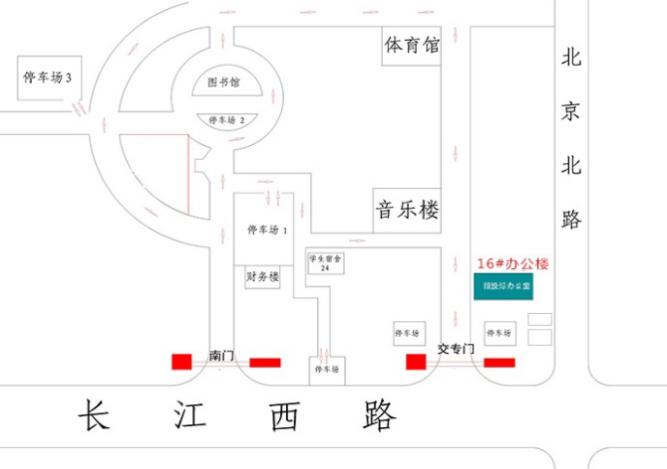 第二章  供应商须知一、总    则1、适用范围1.1本竞争性磋商文件仅适用于本次磋商邀请中所述项目的采购。2、合格的供应商2.1供应商必须满足第一章磋商邀请中供应商资格要求的规定。2.2供应商必须满足磋商文件中实质性条款的规定。3、法律适用3.1《中华人民共和国政府采购法》、《中华人民共和国政府采购法实施条例》、《政府采购竞争性磋商采购方式管理暂行办法》等有关法律、规章和规定等。4、磋商费用4.1供应商应自行承担所有与参加磋商有关的费用。不论磋商的结果如何，采购人在任何情况下均无义务和责任承担这些费用。4.2本次磋商采购采购人不收取磋商文件工本费与成交服务费。5、踏勘现场5.1供应商根据需要自行踏勘项目现场且踏勘现场发生的费用自理。如需协助，请联系陈老师，联系电话：13611977413。5.2供应商自行负责在踏勘现场中所发生的人员伤亡和财产损失。5.3供应商一旦参加磋商，即被视为充分熟悉本项目所在地与履行合同有关的各种情况，包括自然环境、气候条件、劳动力及公用设施等。6、磋商文件的约束力6.1供应商一旦参加磋商，即被认为接受了本磋商文件中的规定和约束。二、磋商文件7、磋商文件的组成7.1磋商文件包括：     （1）磋商邀请；     （2）供应商须知；     （3）评审标准；     （4）合同主要条款；（5）项目采购需求；（6）响应文件格式。7.2根据本章第8条和第9条对磋商文件所作的澄清、更正、补充，构成磋商文件的组成部分。磋商文件的澄清、修改内容前后相互矛盾时，以发布时间在后的文件为准。8、磋商文件的澄清8.1任何对磋商文件要求进行澄清的供应商，均应在响应文件递交截止时间三日前以书面形式通知采购人（在递送书面文件的同时请供应商将电子文档发送至采购人电子信箱，ztb_hs@163.com），采购人对响应文件递交截止时间三日前收到的任何澄清要求将以书面形式（包括邮件或传真）予以答复。由于供应商所留联系方式有问题而导致采购人无法通知的，其责任由供应商自行承担。逾期递交对磋商文件要求进行澄清的，采购人可不予受理。9、磋商文件的更正或补充9.1在磋商时间前，采购人可主动或在解答供应商提出的澄清问题时对磋商文件用更正公告的方式进行修正。9.2 对磋商文件的修改将在淮阴师范学院招标采购网（http://ztb.hytc.edu.cn）进行公告。更正公告将作为磋商文件的组成部分，对所有参加本次磋商的供应商都具有约束力。9.3为使供应商有足够的时间按磋商文件的更正要求编制响应文件，采购人将按照现行相关规定的要求推迟响应文件递交截止时间和磋商日期。三、 响应文件10、响应文件的语言及度量衡10.1响应文件以及供应商与采购人之间的所有书面往来均应使用简体中文书写。10.2除磋商文件中另有规定外，响应文件所使用的计量单位均须采用国家法定计量单位。11、响应文件的组成11.1供应商编写的响应文件应包括下列内容：（1）磋商函;（2）报价明细表；（3）技术要求响应偏离表（设备部分）；（4）服务承诺；（5）资格审查时供应商必须提供的资格证明文件；（6）涉及无效响应文件条款中供应商必须提供的证明文件； （7）综合评分时供应商需提供的证明文件；（8）供应商认为有必要提供并说明的其它资料。11.2供应商编写的响应文件应按磋商文件第六章“响应文件格式”中的要求进行编写。12、磋商报价12.1本项目采用总承包方式，供应商的报价应包含项目采购需求中所述的所有货物、工程和服务的价格以及相关人工、配件、辅材、机械、管理、利润、税费、售后服务等其它有关的所有费用。成交后且在采购范围内的，采购人不再增加任何费用。12.2供应商的任何错漏、优惠、竞争性报价不得作为减轻责任、减少服务、增加收费、降低质量的理由。12.3本次项目不接受备选的磋商方案或有选择的报价。12.4磋商报价应以人民币为货币单位。13.服务承诺13.1供应商的服务承诺应不低于磋商文件中服务要求的标准。14.证明供应商资格的文件14.1供应商应按要求提交资格证明文件及符合磋商文件规定的文件。14.2供应商除必须具有履行合同所需提供的货物和服务的能力外，还必须具备相应的的财务、技术方面的能力。15、磋商保证金15.1磋商保证金是为了保护采购人免遭因供应商的行为而蒙受的损失，采购人在因供应商的行为受到损害时，可根据第15.5条规定对供应商的磋商保证金不予退还。15.2磋商保证金的交纳形式15.2.1本项目磋商保证金金额为人民币伍仟元整，递交形式为银行汇票等，与响应文件一并递交。磋商保证金的交纳主体必须是磋商供应商本身【磋商供应商以个人、办事处、分公司、子公司名义缴纳的磋商保证金无效】。收款人：淮阴师范学院；汇款人（申请人）：响应人单位全称，备注：×××项目磋商保证金。注：票据须单独密封在信封内，并在信封上标明“磋商保证金”字样、金额、响应人名称、响应人代表姓名、身份证号等信息。15.3在磋商时，对于未按要求提交磋商保证金的，其响应文件将作为无效响应文件。15.4磋商保证金的退还：15.4.1未成交供应商的磋商保证金，在正常情况下采购人将在成交通知书发出后五个工作日内予以退还（不计利息）。未成交供应商应主动到采购人办理退还手续，外地供应商可向采购人请求协助办理退还手续。15.4.2未成交供应商的磋商保证金，在特殊情况下按第16.2条规定执行。15.5发生下列情况之一的，磋商保证金将被不予退还：（1）供应商在提交响应文件截止时间后撤回响应文件；（2）供应商在响应文件中提供虚假材料的；（3）供应商之间被证实有串通（统一哄抬价格）、欺诈行为；（4）供应商被证明有妨碍其他人公平竞争、损害采购人或者其他供应商合法权益的；（5）供应商与采购人、其他供应商或采购代理机构恶意串通的；（6）除因不可抗力或磋商文件认可的情形以外，成交供应商不与采购人签订合同的；（7）成交供应商在规定期限内未能根据第30条规定签订合同的；（8）成交供应商在规定期限内未能根据第32条规定交纳履约保证金的。15.6 成交供应商若发生本条第15.5款中的任何一种行为，一经查实，采购人有权取消其成交资格。16、磋商有效期16.1磋商有效期为从磋商之日起计算的九十天。磋商有效期比规定短的将被视为非响应磋商而予以拒绝。16.2在特殊情况下，采购人于原磋商有效期满之前，可向供应商提出延长有效期的要求，这种要求与答复均应采用书面形式（如信件、传真或电报等）。供应商可以拒绝接受这一要求而放弃磋商，采购人在接到供应商书面答复后，将在原磋商有限期满后五天内无息退还其磋商保证金。同意延长的供应商既不能要求也不允许修改其响应文件，但须相应延长磋商保证金的有效期，同时受磋商有效期约束的所有权利与义务均延长至新的有效期。17、响应文件份数和签署17.1供应商应严格按照按磋商文件第二章第11条的要求，编制一式四份的响应文件（包括一份正本和三份副本），每份响应文件封面上必须清楚地标明“正本”或“副本”字样。一旦正本和副本不符，以正本为准。17.2响应文件的正本和所有副本均须打印，并由法定代表人或委托受托人签字和加盖磋商供应商公章。委托受托人签字的，委托受托人必须将以书面形式出具的“授权委托书”附在响应文件中。响应文件中签署授权委托书格式、签字、盖章及内容均应符合要求，否则响应文件中签署授权委托书无效。17.3除供应商对错处做必要修改外，响应文件不得行间插字、涂改或增删之处，但如有错误必须修改时，修改处须由供应商法定代表人或其委托受托人签字。17.4本磋商文件所表述的公章是指刻有供应商法定名称的印章，不包括合同、财务、税务、发票等形式的业务专用章。四、 响应文件的递交18、响应文件的密封及标记18.1供应商应将响应文件正本和所有副本密封，并在信封（箱）封口处应加盖骑缝章。18.2信封（箱）封面注明：（1）采购项目名称及编号；（2）供应商的名称、地址、电话；（3）“请勿在（磋商时间）之前启封”的字样。18.3响应文件未按第18.1和18.2条的要求密封和加写标记，采购人不对响应文件被错放或先期启封负责。19、响应文件递交截止时间19.1供应商必须在规定的响应文件递交截止时间前将响应文件送达至指定地点。19.2采购人可以按磋商文件规定，通过修改磋商文件自行决定酌情延长响应文件递交截止时间。在此情况下，磋商供应商的所有权利和义务以及受制的截止日期均应以延长后新的截止日期为准。20、迟交的响应文件20.1采购人将拒绝接收在响应文件递交截止时间后收到的任何响应文件。21、响应文件的修改和撤回21.1磋商供应商在提交响应文件后，可以修改或撤回其响应文件，但这种修改和撤回，必须在规定的磋商开始时间前，并以书面形式通知采购人。21.2响应文件的修改文件应按第17条规定进行编制和签署，并按第18条规定进行密封、标记，同时还应加注“修改”字样。修改文件同样必须在响应文件递交截止时间前送达。21.3在响应文件递交截止时间之后，供应商不得对其响应文件做任何修改。21.4供应商不得在响应文件递交截止时间起至磋商活动结束前撤回响应文件，否则其磋商保证金将被不予退还。五、磋商、推荐成交候选人22、磋商组织22.1采购人将在磋商邀请中规定的时间和地点组织磋商小组分别与供应商进行磋商。采购人、供应商应委派代表准时参加，参加磋商的供应商代表需签名以证明其出席。22.2磋商工作由采购人负责组织，具体磋商事务由磋商小组负责。22.2.1磋商小组由采购人代表和评审专家共3人以上单数组成。22.2.2磋商小组应以科学、公正的态度参加评审工作并推荐成交候选人。磋商小组在评审过程中不受任何干扰，独立、负责地提出评审意见，并对自己的评审意见承担责任。22.2.3磋商小组应对供应商的商业、技术秘密予以保密。23、磋商程序23.1响应文件的资格审查23.1.1磋商小组依法对供应商的资格进行审查。23.1.1.1资格性审查:依据法律法规和磋商文件的规定，对响应文件中的资格证明文件、磋商保证金等进行审查，以确定供应商是否具备磋商资格。23.1.1.2 在进行资格性审查的同时，将在“信用中国”网站（www.creditchina.gov.cn）、“中国政府采购网"（www.ccgp.gov.cn）对供应商是否被列入失信被执行人、重大税收违法案件当事人名单、政府采购严重违法失信行为记录名单的情况进行查询，以确定供应商是否具备磋商资格。查询结果将以网页打印的形式留存并归档。23.1.1.3 响应文件有下列情况之一的，在资格性审查时按照无效响应文件处理:（1）未按照磋商文件的规定交纳磋商保证金的；（2）不具备磋商文件中规定的资格要求的；（3）供应商被“信用中国”网站（www.creditchina.gov.cn）、“中国政府采购网"（www.ccgp.gov.cn）列入失信被执行人或重大税收违法案件当事人名单或政府采购严重失信行为记录名单。23.2响应文件的符合性审查23.2.1磋商小组对响应文件的有效性、完整性和对磋商文件的响应程度进行审查，以确定是否对磋商文件的实质性要求作出响应。23.2.2实质性响应是指响应文件与磋商文件要求的全部条款、条件和要求相符，而没有重大偏离或保留。重大偏离或保留系指影响到磋商文件规定的服务期限、服务范围、服务质量；或者在实质上与磋商文件不一致，或限制了采购人的权力和供应商的义务，而纠正这些偏离将会对其他提交了实质性响应文件的供应商的竞争地位产生不公正的影响。重大负偏离的认定必须经磋商小组三分之二以上（含）成员同意。磋商小组判断响应文件的响应性只根据响应文件本身的内容，而不寻求外部的证据。23.2.3如果响应文件没有实质上响应磋商文件的要求，磋商小组将予以拒绝。23.2.4磋商小组将对确定为实质性响应的响应文件进行进一步初审，看其是否有计算上或累加上的算术错误，修正原则如下:（1）大写金额和小写金额不一致的，以大写金额为准；（2）单价金额小数点或者百分比有明显错位的，以总价为准并修改单价；（3）总价金额与按单价汇总金额不一致的，以单价金额计算结果为准。 同时出现两种以上不一致的，按照前款规定的顺序修正。修正后的报价按照第23.6的规定经供应商确认后产生约束力，供应商不确认的，其响应文件无效。23.3磋商小组成员集中与单一供应商分别进行磋商，并给予所有参加磋商的供应商平等的磋商机会。磋商可以是多轮次进行。23.4磋商过程中，磋商小组可以根据磋商文件和磋商情况实质性变动采购需求中的技术、服务要求以及合同草案条款，但不得变动磋商文件中的其他内容。实质性变动的内容，须经采购人代表确认。实质性变动是磋商文件的有效组成部分，磋商小组将以书面形式通知所有参加磋商的供应商。23.5磋商中，磋商的任何一方不得透露与磋商有关的其他参加供应商的技术资料、价格和其他信息。如果参加磋商供应商试图向采购代理机构和磋商小组人员施加任何影响，都将会导致其磋商被拒绝。23.6响应文件的澄清23.6.1在磋商期间，为有助于对响应文件的审查、评价和比较，磋商小组有权要求供应商对其响应文件中含义不明确、同类问题表述不一致或者有明显文字和计算错误的内容进行澄清。但并非对每个供应商都作澄清要求。23.6.2接到磋商小组澄清要求的供应商应派人按磋商小组通知的时间和地点做出书面澄清，书面答复必须由供应商法定代表人或其委托受托人签署，并作为响应文件的补充。23.6.3 接到磋商小组澄清要求的供应商如未按第23.6.2条的规定做出澄清，将视为放弃该权利。23.7磋商结束后，磋商小组将要求所有实质性响应的供应商在规定的时间内提交最后报价（最后报价将作为评审的依据）。最后报价是供应商响应文件的有效组成部分。23.8符合《政府采购竞争性磋商采购方式管理暂行办法》第三条第四项及财政行政部门其它规定情形的，提交最后报价的供应商可以为2家。24、出现下列情形之一的，响应文件按照无效处理：24.1供应商未按照磋商文件的规定提交磋商保证金的；24.2响应文件未按磋商文件要求签署、盖章的；24.3供应商不具备磋商文件中规定的资格要求的；24.4不符合法律、法规和磋商文件规定的其他无效情形的；24.5经查实提供虚假材料谋取成交的；24.6响应文件含有采购人不能接受的附加条件的；24.7磋商报价超过磋商文件中规定的预算金额或者最高限价的；24.8不符合采购文件中规定的其他实质性要求和条件的【本采购文件中用带星号（“★”）的商务和技术要求】；24.9经三分之二磋商小组成员认定，供应商所投品牌档次低于采购人推荐品牌档次的。25. 出现下列情形之一的，采购人将终止竞争性磋商采购活动，发布项目终止公告并说明原因：25.1因情况变化，不再符合规定的竞争性磋商采购方式适用情形的；25.2出现影响采购公正的违法、违规行为的； 25.3除本磋商文件第23.8条规定的情形外，在采购过程中符合要求的供应商或者报价未超过采购预算的供应商不足3家的；25.4因重大变故，采购任务取消的。磋商终止后，采购人应当将磋商终止的理由通知所有供应商。在特殊情况下，经采购人申请后，可以与两家或一家供应商进行磋商。26、推荐成交候选人26.1磋商小组将对通过资格性审查和符合性审查的响应文件进行评价和比较。26.2磋商小组按磋商文件第三章中公布的评审标准对每份合格响应文件进行评审，最终按评审得分由高到低顺序推荐3名成交候选供应商，并编写评审报告。符合本文件第23.8条情形的，可以推荐2家成交候选供应商。评审得分相同的，按照最后报价由低到高的顺序推荐。评审得分且最后报价相同的，按照技术指标优劣顺序推荐。26.3 磋商小组发现磋商文件存在歧义、重大缺陷导致评审工作无法进行，或者磋商文件内容存在违反国家有关规定的，评审工作停止，采购人将修改磋商文件后重新组织采购活动。27.磋商过程保密27.1在宣布成交结果前，凡属于审查、澄清、磋商、评审响应文件和确定成交等相关信息，相关当事人均不得泄露给任何供应商或与评审工作无关的人员。27.2供应商不得探听上述信息，不得以任何行为影响磋商过程，否则将被取消成交资格。27.3在磋商期间，采购人将指定联络员与供应商进行联络。六、确定成交及签订合同28、确定成交供应商  28.1成交结果将在淮阴师范学院招标采购网进行公告。28.2采购人将从评审报告提出的成交候选供应商中，按照排序由高到低的原则确定成交供应商。28.3成交供应商在合同签订前，如经查实从参加该成交项目之日起计算所参加的政府采购活动前三年内，在经营活动中有行贿犯罪记录的，将被取消成交资格。29.成交通知书29.1成交结果公示结束且在无疑义情况下，采购人将通知成交供应商并向成交供应商发出成交通知书。29.2成交通知书对采购人及成交供应商同时均具法律效力。30.签订合同30.1采购人与成交供应商应在中标通知书发出之日起三十日内签订政府采购合同。磋商文件、成交供应商的响应文件及澄清文件等均为签订合同依据。30.2成交供应商自成交通知书发出之日起三十日内无正当理由不与采购人签订合同的，将按规定进行处理。30.3签订合同后，成交供应商不得将成交产品或服务进行转包。未经采购人同意，成交供应商也不得采用分包的形式履行合同，否则采购人有权终止合同，且成交供应商的履约保证金将不予退还。转包或分包造成采购人损失的，成交供应商应承担相应赔偿责任。31.货物和服务的减少31.1采购结束后，采购人若由于各种客观原因，必须对采购项目所牵涉的货物和服务进行适当的减少时，在双方协商一致的前提下，可以按照磋商时的价格水平做相应的调减，并据此签订补充合同。32.履约保证金32.1为保证合同的顺利执行，成交供应商须在合同签订前向采购人提交金额为成交总价2%的履约保证金。32.2履约保证金交纳信息：开户名称：淮阴师范学院开 户 行：淮安市工行城中支行银行账号：111001010900005084232.3履约保证金将在采购项目验收合格后并按采购人要求完成全部交接后无息退还。32.4如果成交供应商没有按照29条或30条的规定去做，采购人将按政府采购相关规定取消其成交资格，在此情况下采购人可将标授予下一个成交候选供应商，或重新采购。七、质疑处理33.质疑处理33.1 供应商认为采购文件、采购过程和成交结果使自己的权益受到损害的，必须在现行政府采购法规规定的时间内，以书面形式向采购人提出质疑。33.2质疑供应商是指直接参加本次磋商活动的供应商，未参加磋商活动的供应商或在磋商活动中自身权益未受到损害的供应商所提出的质疑不予受理。33.3 质疑供应商在法定质疑期内应当一次性提出针对同一采购环节提出质疑。33.4 质疑函必须以参加磋商供应商法定代表人（签署本人姓名或印章）或授权代表[签署本人姓名或印章，应当同时提供法定代表人授权其办理质疑事项的授权书（授权中必须载明具体权限、期限和事项）]以原件送达的方式提交，未按上述要求提交的质疑函（含传真、电子邮件等）采购人有权不予受理。33.5 质疑函应当包括以下主要内容，并按照“谁主张、谁举证”的原则，附上相关证明材料。否则，采购人不予受理。（1）质疑供应商的名称、地址、邮编、联系人及联系电话； （2）质疑项目的名称；（3）具体、明确的质疑事项和与质疑事实相关的请求；（4）事实依据；（5）必要的法律依据；（6）提起质疑的日期；（7）质疑函应当署名:应当由法定代表人签字并加盖单位公章。 33.6采购人收到质疑函后，将对质疑的形式和内容进行审查，如质疑函内容、格式不符合规定，采购人将告知质疑人进行补正。质疑人应当在法定质疑期限内进行补正并重新提交质疑函，拒不补正或者超过法定期限后未重新提交质疑函的，为无效质疑，采购人有权不予受理。 33.7对于内容、格式符合规定的质疑函，采购人将在七个工作日内以书面形式作出答复。第三章  评审标准一、本次项目采用综合评分法。磋商小组仅对确定为实质上响应磋商文件要求的响应文件进行评价和比较。综合评分法，是指响应文件满足磋商文件全部实质性要求且按评审因素的量化指标评审得分最高的供应商为成交候选供应商的评审方法。评审时，磋商小组各成员独立对每个有效响应的文件进行评价、打分，然后汇总每个供应商每项评分因素的得分。二、磋商小组将依据下列评审标准进行评审，本评审标准的总分为50分。三、具体标准：1、价格:30分满足磋商文件要求且最后报价最低为磋商基准价，其价格分为满分。其他供应商的价格分按照下列公式计算（小数点后四舍五入保留两位）: 磋商报价得分＝（磋商基准价/最后磋商报价）×30分2、项目实施方案:5分根据磋商供应商对本次项目组织实施方案的科学性、规范性和可操作性，对本次项目进度、实施组织、管理与协调方法、质量管理、项目验收等方面描述的合理性和可操作性等方面进行综合评审。方案细致全面、科学合理、切实可行、有针对性、完全响应需求得5分；方案完整但科学可行性缺失、缺少针对性、基本符合项目实际要求的得3分；方案不完整且科学可行性缺失、缺少针对性、不能较好符合项目实际要求得1分；其他或未提供的不得分。3、履约能力、售后服务等:15分（1）供应商具有有效期内ISO9001质量管理体系认证、ISO14001环境管理体系认证的，每提供一个得1分，本项最多得2分，没有不得分。（2）供应商自2016年以来（以合同签署日期为准）具有承接过实验室建设项目业绩的，每提供1个得2分，本项最多得8分，不提供不得分。（3）针对提供的货物等出现故障时，供应商承诺维修人员在接到通知后24小时内到达现场维修的得2分，不提供不得分。（4）供应商在完全满足采购文件中规定的项目2年免费维保期的基础上，每承诺增加0.5年的得0.75分，本项最多得3分，不承诺不得分。第四章  合同主要条款注:以下为采购人提出成交后签订本项目合同的条款，供应商必须实质性响应，成交供应商不得提出实质性的修改，关于专用条款将由采购人与成交供应商结合本项目具体情况协商后签订。一、合同格式甲方: 乙方:甲、乙双方根据项目编号         的            采购项目竞争性磋商采购结果及磋商文件的要求,经协商一致,达成如下购销合同:一、货物及数量本合同所提供的货物及数量详见“项目采购需求”。二、合同金额本合同的总金额为人民币___________元(大写)。合同分项价格详见乙方提交的磋商报价表，但须根据“最后报价/首次报价”的下浮比例进行折算。三、供货时间和地点本合同供货时间和地点在磋商文件中有明确规定。四、付款本合同的付款条件在磋商文件中有明确规定。五、验收甲方按磋商文件相关要求进行。如需委托第三方验收，第三方是指:       ，验收费用由甲方承担。因乙方交付的货物不符合标准导致甲方重复支出的验收费用，由乙方承担。 六、履约保证金1、乙方应在合同签订之前，向采购人提供相当于成交总价2%的履约保证金。履约保证金交纳信息:开户名:淮阴师范学院开户行：淮安市工行城中支行账  号：1110010109000050842税  号：3208044660073192、乙方提供的履约保证金必须是人民币，形式为银行本票、汇票、支票、电汇。
    3、如乙方未能履行合同规定的义务，甲方有权从履约保证金中取得补偿。
    4、履约保证金在项目验收合格后无息退还给乙方。七、合同纠纷处理本合同执行过程中发生纠纷，由甲乙双方协商解决，若协商不成，作如下   处理: 1、申请仲裁。选定仲裁机构为淮安仲裁委员会。 2、提起诉讼。约定由采购人所在地法院管辖。 八、合同生效及其它本合同经甲、乙双方授权代表签字盖章后生效。如有变动，必须经甲方、乙方协商一致后方可更改。本合同一式五份，均具有同等法律效力，甲方执叁份，乙方执贰份。九、组成本合同的文件包括1、合同格式及条款；2、磋商文件和乙方的响应文件； 3、成交通知书； 4、甲乙双方商定的其他必要文件。上述合同文件内容互为补充，如有不明确，由甲方负责解释。甲    方:                          乙    方:单位盖章:                          单位盖章:代表签字:                          代表签字:签定日期:                          签定日期:二、合同条款1.定义本合同中下列术语应解释为:（1）“合同”系指甲方和乙方（以下简称合同双方）签署的、合同格式中列明的合同双方所达成的协议，包括所有的附件、附录和构成合同的所有文件。（2）“合同价”系指根据合同规定，乙方在完全履行合同义务后甲方应支付给乙方的价格。（3）“货物（含软件及相关服务）”系指乙方按合同要求，须向甲方提供的一切设备、机械、仪表、备件、工具、技术及手册等有关材料。（4）“服务”系指根据合同规定乙方承担与供货有关的所有辅助服务，如运输、保险以及其它的服务，如安装、调试、提供技术援助、培训和其他类似的义务。（5）“甲方”系指购买货物（含软件及相关服务）的单位。（6）“乙方”系指根据合同规定提供货物（含软件及相关服务）和服务的供应商。2.技术规范2.1提交货物（含软件及相关服务）的技术规范应与磋商文件的技术规范和技术规范附件（如果有的话）及响应文件的规格响应表（如果被甲方接受的话）相一致。若技术规范中无相应说明，则以国家有关部门最新颁布的相应标准及规范为准。 3.专利权3.1乙方须保障甲方在使用该货物（含软件及相关服务）或其任何一部分时不受到第三方关于侵犯专利权、商标权、版权、专有技术等权利的指控。如果任何第三方提出侵权指控，乙方须与第三方交涉并承担可能发生的一切损失和费用。4.包装要求4.1除合同另有规定外，乙方提供的全部货物（含软件及相关服务），均应按相应的标准保护措施进行包装，使包装适应于远距离运输、防潮、防震、防锈和防粗暴装卸，确保货物（含软件及相关服务）安全无损运抵制现场。由于包装不善所引起的货物（含软件及相关服务）锈蚀、损坏和损失均由乙方承担。4.2每件包装箱内应附一份详细装箱单和质量合格证。5.装运标志5.1 乙方应在每一包装箱邻接的四侧用不褪色的油漆以醒目的中文字样做出下列标记: （1）收货人 （2）合同号 （3）装运标志 （4）收货人代号 （5）目的地 （6）货物（含软件及相关服务）名称、品目号和箱号（7）毛重／净重 （8）尺寸（长X宽X高，以厘米计） 5.2 如果货物（含软件及相关服务）单件重量在两吨或两吨以上，乙方应在每件包装箱的两侧用中文和适当的运输标志标明“重心”和“吊装点”，以便装卸和搬运。根据货物（含软件及相关服务）的特点和运输的不同要求，乙方应在包装箱上清楚地标有‘小心轻放”、“勿倒置”、“防潮”等字样和其他适当的标记。 5.3因缺少装运标志或者装运标志不明确导致货物在运输、装卸过程中产生的损失，乙方应承担相应的过错责任。6.付款方式6.1本合同以人民币付款。6.2乙方应按照与甲方签订的合同规定交货。交货后乙方向甲方提供下列单据，甲方按合同规定审核后付款:（1）发票；（2）制造厂家出具的质量检验证书等；（3）装箱单；（4）验收合格证；（5）使用方加盖公章证明货物交付使用合格的验收表。6.3甲方将按磋商文件中规定的付款方式安排付款。7.伴随服务7.1乙方应按照国家有关规定和合同中所附的服务承诺提供服务。7.2除第7.1条规定外，乙方还应提供下列服务:（1）货物的现场安装和启动监督；（2）提供货物组装和维修所需的工具；（3）在合同中乙方承诺的期限内对所提供货物实施运行监督、维修，但前提条件是该服务并不能免除乙方在质量保证期内应承担的义务；（4）在项目交货现场就货物的安装、启动、运行、维护对甲方人员进行培训。7.3伴随服务的费用应含在合同价中，不单独进行支付。8.质量保证8.1 乙方应保证货物（含软件及相关服务）是全新的，未使用过的，是用一流的工艺和最佳材料制造而成的，并完全符合合同规定的质量、规格和性能要求。乙方应保证所提供的货物（含软件及相关服务）经正确安装、正常运转和保养在其使用寿命期内应具有满意的性能。在货物（含软件及相关服务）质量保证期内，乙方应对由于设计、工艺或材料的缺陷而造成的任何不足或故障负责。 8.2 根据甲方按检验标准自己检验的结果或当地商检部门检验结果，或者在质量保证期内，如果货物（含软件及相关服务）的数量、质量或规格与合同不符，或证实货物（含软件及相关服务）是有缺陷的，包括潜在缺陷或使用不符合要求的材料等，甲方应在一个月内以书面形式通知乙方，提出索赔。 8.3 乙方在收到通知后十五天内应免费维修或更换有缺陷的货物（含软件及相关服务）或部件。 8.4 如果乙方在收到通知后十五天内没有弥补缺陷，甲方可采取必要的补救措施，但风险和费用将由乙方承担。8.5 除合同专用条款规定外，合同项下货物（含软件及相关服务）的质量保证期为自货物（含软件及相关服务）通过最终验收起12个月。9.检验及安装9.1 在交货前，制造商应对货物（含软件及相关服务）的质量、规格、性能、数量和重量等进行详细而全面的检验，并出具一份证明货物（含软件及相关服务）符合合同规定的证书。该证书将作为申请付款单据的一部分，但有关质量、规格、性能、数量或重量的检验不应视为最终检验。制造商检验的结果和细节应在证书中加以说明。 9.2 货物（含软件及相关服务）运抵现场后，甲方将对货物（含软件及相关服务）的质量、规格、数量和重量进行检验，并出具检验证书。如发现货物（含软件及相关服务）的规格或数量或两者都与合同不符，甲方有权在货物（含软件及相关服务）运抵现场后90天内，根据甲方按检验标准自己检验的结果或当地商检部门出具的检验证书向乙方提出索赔，除责任由保险公司或运输部门承担的之外。 9.3 如果货物（含软件及相关服务）的质量和规格与合同不符，或在第8条规定的质量保证期内证实货物（含软件及相关服务）是有缺陷的，包括潜在的缺陷或使用不符合要求的材料，甲方将有权向乙方提出索赔。 9.4 甲方有权提出在货物（含软件及相关服务）制造过程中派人到制造厂进行监造，乙方有义务为甲方监造人员提供方便。9.5 制造厂对所供货物（含软件及相关服务）进行机械运转试验和性能试验时，必须提前通知甲方。 9.6 货物（含软件及相关服务）的安装按磋商文件要求进行。10.索赔10.1 除责任应由保险公司或运输部门承担的之外，甲方有权根据甲方按检验标准自己检验的结果或当地商检部门出具的商检证书向乙方提出索赔。 10.2 在第 8条和第9条规定的检验期和质量保证期内，如果乙方对甲方提出的索赔和差异负有责任，乙方应按照甲方同意的下列一种或多种方式解决索赔事宜:（1）乙方同意退货，并按合同规定的同种货币将货款退还给甲方，并承担由此发生的一切损失和费用，包括利息、银行手续费、运费、保险费、检验费、仓储费、装卸费以及为保护退回货物（含软件及相关服务）所需的其它必要费用。（2）根据货物（含软件及相关服务）的低劣程度、损坏程度以及甲方遭受损失的数额，经买卖双方商定降低货物（含软件及相关服务）的价格。（3）用符合规格、质量和性能要求的新零件、部件或货物（含软件及相关服务）来更换有缺陷的部分或修补缺陷部分，乙方应承担一切费用和风险并负担甲方所发生的一切直接费用。同时，乙方应按合同第8条规定，相应延长修补或被更换部件或货物（含软件及相关服务）的质量保证期。 10.3 如果在甲方发出索赔通知后30天内，乙方未能答复，上达索赔应视为已被乙方接受。若乙方未能在甲方提出索赔通知后30天内或甲方同意的更长时间内，按照第10.2条规定的任何一种方法解决索赔事宜，甲方将从已付款或从乙方开具的履约保证金中扣回索赔金颔。如果这些金额不足以补偿索赔金额，甲方有权向乙方提出不足部分的补偿。11.拖延交货11.1 乙方应按照合同专用条款中规定的交货期交货和提供服务。 11.2 如果乙方毫无理由地拖延交货，将受到以下制裁:履约保证金不予退还，加收违约损失赔偿和／或终止合同。 11.3 在履行合同过程中，如果乙方遇到不能按时交货和提供服务的情况，应及时以书面形式将不能按时交货的理由、延误时间通知甲方。甲方在收到乙方通知后，应进行分析，可通过修改合同，酌情延长交货时间。 12.误期赔偿12.1除合同条款第13条规定外，如果乙方没有按照合同规定的时间交货和提供服务，甲方将从货款中扣除误期赔偿费而不影响合同项目的其他补救方法，赔偿费按每天迟交货物交货价或未提供服务费用的0.5%计收，直至交货或提供服务为止。但误期赔偿费的最高限为误期货物或服务合同价的5%。一旦达到误期赔偿的最高限额，甲方可考虑终止合同。13.不可抗力13.1 如果双方中任何一方由于战争、严重火灾、水灾、台风和地震以及其它经双方同意属于不可抗力的事故，致使合同履行受阻时，履行合同的期限应予以延长，延长的期限应相当于事故所影响的时间。 13.2 受事故影响的一方应在不可抗力事故发生后尽快以电报、传真或电传通知另一方，并在事故发生后14天内，将有关部门出具的证明文件用特快专递寄给或送给另一方。如果不可抗力影响时间延续120天以上，双方应通过友好协商在合理的时间内达成进一步履行合同的协议。 14.税费14.1中国政府根据现行税法规定对甲方征收的与本合同有关的一切税费，均由甲方负担。14.2中国政府根据现行税法规定对乙方征收的与本合同有关的一切税费均由乙方负担。15.履约保证金15.1乙方应在合同签订之前，向采购人提供相当于成交总价2%的履约保证金。履约保证金交纳信息详见合同格式。15.2乙方提供的履约保证金必须是人民币，形式为银行本票、汇票、支票、电汇。
    15.3如乙方未能履行合同规定的义务，甲方有权从履约保证金中取得补偿。
    15.4履约保证金在项目验收合格后无息退还给乙方。16.仲裁16.1 买卖双方应通过友好协商，解决在执行本合同中所发生的或与本合同有关的一切争端，如果协商仍得不到解决，任何一方均可按“中华人民共和国合同法”规定提交调解和仲裁。 16.2 仲裁裁决应为终局裁决，对双方均具有约束力。 16.3 仲裁费除仲裁机构另有裁决外应由败诉方负担。16.4 在仲裁期间，除正在进行仲裁的部分外，合同其它部分继续执行。 17.违约终止合同17.1 乙方有下列违约情况之一，并在收到甲方违约通知后的合理时间内，或经甲方书面认可延长的时间内未能纠正其过失，甲方可向乙方发出书面通知，终止部分或全部合同。在这种情况下，并不影响甲方向乙方提出索赔。 （1）如果乙方未能在合同规定的期限或甲方同意延期的限期内提供全部或部分货物（含软件及相关服务）； （2）如果乙方未能履行合同规定的其它义务。 17.2 在甲方根据第17.1条规定，终止了全部或部分合同，甲方可以依其认为适当的条件和方式购买与未交货物（含软件及相关服务）类似的货物（含软件及相关服务），乙方应对购买类似货物（含软件及相关服务）所超出的费用负责。而且乙方还应继续执行合同中未终止的部分。18.破产中止合同    18.1如果乙方破产或无清偿能力，甲方和见证方可在任何时候以书面形式通知乙方中止合同而不给乙方补偿。该中止合同将不损害或影响甲方和使用方已经采取或将要采取的任何行动或补救措施的权力。19.转让    19.1 除甲方事先书面同意外，乙方不得部分转让或全部转让其应履行的合同义务。20.合同生效及其它     20.1采购人             项目的磋商文件、乙方提交的          项目的响应文件、本次磋商的成交通知书和乙方的澄清等内容将作为本次采购合同文件的主要内容。乙方在合同履行过程中若发生服务内容缩减、服务不及时的现象，甲方有权要求乙方向甲方支付适当的违约金。20.2本合同应在甲、乙双方签字盖章后生效。    20.3本合同一式五份，以中文书就，均具有同等法律效力，甲方执三份，乙方执二份。    20.4如需修改或补充合同内容，应经甲方、乙方协商，签署书面修改或补充协议。该协议将作为本合同不可分割的一部分。    20.5本合同应按照中华人民共和国的现行法律进行解释。第五章  项目采购需求一、项目概况本项目需要对淮阴师范学院生科院413办公室和415实验室拆除所有原实验台等并进行全面改造，总面积约137㎡。改造后413（约36㎡）和415实验室外间（约24㎡）将作为办公室。413室需隔断成教授办公室（约14㎡）和学生办公室（约22㎡）。415室内间含一个常规实验室（约72㎡）和一个常年恒定4℃的冷库（约5㎡）。★二、采购项目、数量及要求设备部分（二）工程部分注:装修材料必须满足相关节能、环保要求。供应商可选用采购人推荐品牌，也可选用不低于采购人推荐品牌档次的品牌。经三分之二磋商小组成员认定，供应商所投品牌档次低于采购人推荐品牌档次的，将作无效响应文件处理。★三、其它要求1、成交供应商须提供项目深化设计方案并经采购人确认后方可实施。2、材料检测要求：项目实施过程中，采购人有权对供应商提供的设备和材料委托第三方按国家标准或相关要求进行检测。如检测合格，相关检测费用由采购人承担；如检测不合格，相关检测费用由成交人承担，并且，成交人须立即返工处理并按照合同相关条款承担违约责任。3、工期要求：自合同签订生效后40日历天内完成。4、质量要求：符合采购文件要求且达到国家相关质量验收规范合格标准。5、付款方式：项目完工并经采购人验收合格后，采购人凭供应商出具的正式发票一次性支付。6、免费质保期限：本项目整体免费质保2年，免费质保期内成交人负责对其提供的货物、服务实行免费维修。成交人提供的货物等出现故障时，维修人员应在接到通知后48小时内到达现场维修。第六章  响应文件格式响  应  文  件【正/副本】项目名称:项目编号:供应商名称:供应商地址：联 系 人：联系电话：                 传    真：二0二0年    月    日尊敬的供应商：请按照以下文件的要求格式、内容，顺序制作响应文件，并请编制目录及页码，否则可能将影响对响应文件的评价。响应文件格式中所有要求签字和盖章的部分必须按要求进行签字和盖章。一、磋商函致: 淮阴师范学院关于             采购项目（项目编号:         ）磋商文件（包括更正公告，如果有的话）收悉，我们经详细审阅和研究，现决定参加本项目磋商。同时，正式授权下述签字人      （姓名和职务）代表           （供应商单位名称），全权处理本次项目磋商的有关事宜。1、按磋商文件规定的各项要求，我方愿以人民币                    (大写)元（RMB￥           元）的磋商报价并按磋商文件的规定要求提供所需货物和服务。2、我们接受磋商文件的所有的条款和规定。3、我方同意按照磋商文件中第16条规定，本响应文件的有效期为从磋商之日起计算90天，在此期间，本响应文件将始终对我们具有约束力，并可随时被接受。如果我们成交，本响应文件在此期间之后将继续保持有效，直到合同生效。如果在磋商后规定的磋商有效期内撤回响应文件，我们的磋商保证金可被贵方不予退还。4、我们同意向贵方提供贵方可能要求的与磋商有关的任何证据或资料，并保证所提供的都是真实的、准确的。5、一旦我方成交，我方将按照磋商文件的规定，严格履行合同的责任和义务，并保证按磋商文件中规定的时间内提供所需服务。否则我们的履约保证金将被贵方不予退还。供应商名称:                      （盖公章）地址:                                      邮编:                                      电话:                                      传真:                                      法定代表人或其委托受托人:          （签字）职务:                                      日期:       年       月       日注:请供应商另准备多份（建议不少于2份）空白磋商函（加盖供应商公章），以备多轮报价用。二、报价明细表（一）设备部分供应商:      （加盖公章）       法定代表人或其委托受托人签字:                      注:（1）此表为表样，行数可自行添加，但表式不变。（2）上述表中的单价应包括全部货物、安装、调试、培训、技术服务、必不可少的部件、标准备件、专用工具等费用。（3）价格应按照磋商文件第二章第12条的要求报价。（二）工程部分供应商:      （加盖公章）             法定代表人或其委托受托人签字:                注:（1）此表为表样，行数可自行添加，但表式不变。（2）上述表中的单价应包括完成第五章中工程所需的各种费用。（3）价格应按照磋商文件第二章第12条的要求报价。三、技术要求响应偏离表（设备部分）供应商:      （加盖公章）             法定代表人或其委托受托人签字:                注:（1）此表为表样，行数可自行添加，但表式不变。 （2）是否偏离用符号“+、=、-”分别表示正偏离、完全响应、负偏离。 （3）供应商必须仔细阅读本磋商文件第五章设备部分技术条款和相关功能要求，并将响应情况及偏离情况逐项填入上表。四、服务承诺（格式由供应商自定，加盖供应商公章。）五、资格审查时供应商必须提交的资格证明文件1、供应商提供下列材料之一:（1）供应商提供法定代表人资格证明（原件、必须提供，格式按照第九部分示范格式一要求）和法定代表人身份证（复印件并加盖供应商公章，原件带至磋商现场核查）；（2）供应商提供授权委托书（原件、必须提供，格式按照第九部分示范格式二要求）和受托人身份证（复印件并加盖供应商公章，原件带至磋商现场核查）。2、提供营业执照、税务登记证、组织机构代码证或统一信用代码营业执照（复印件并加盖供应商公章，原件带至现场核查，必须提供）；3、提供磋商前六个月内（2019年6月-2019年12月）中任一月份的财务状况报告【至少须包括资产负债表和利润表，法人或者其他组织成立未满三个月的可以不提供】（复印件并加盖供应商公章，必须提供）；4、提供磋商前六个月内（2019年6月-2019年12月）中任一月份的依法交纳税收和社会保障资金的相关材料【提供相关主管部门出具的证明或者相关部门网站打印的证明材料，根据国家相关政策免缴或迟缴的需提供相关证明材料】（复印件并加盖供应商公章，必须提供）；5、提供“具备履行合同所必需的设备和专业技术能力”的书面承诺（格式自定，加盖供应商公章，必须提供）；6、提供“参加政府采购活动前三年内，在经营活动中没有重大违法记录”的书面承诺（原件、必须提供，格式按照第九部分示范格式三要求）；7、提供供应商符合下列情形的书面承诺：（原件，必须提供，格式按照第九部分示范格式四要求）（1）供应商单位负责人为同一人或者存在直接控股、管理关系的不同供应商， 不得同时参加同一合同项下的政府采购活动。（2）凡为采购项目提供整体设计、规范编制或者项目管理、监理、检测等服务的供应商，不得再参加本项目的采购活动。注：（1）上述是磋商小组对供应商资格审查时，供应商所必须要提供的资格证明文件，如供应商未能提供上述资格审查文件中的任何一件（全部材料）以及供应商资格条件不符合磋商文件要求的将取消其继续参加磋商的资格。（2）供应商所提供的资格证明材料应真实、有效，采购人保留对供应商提供的资格证明材料进行核查的权利。如发现供应商提供虚假资格证明材料，采购人将按规定对其进行严肃处理。六、涉及无效响应文件条款中供应商必须提供的证明文件（本项目无）七、综合评分时供应商需提供的证明文件1、供应商根据评审标准“2、项目实施方案”中的要求提供方案。（格式由供应商自定，加盖供应商公章）2、供应商根据评审标准“3、履约能力、售后服务等”中的要求提供:（1）有效期内ISO9001质量管理体系认证证书、ISO14001环境管理体系认证证书；（复印件并加盖供应商公章，原件备查）（2）供应商自2016年以来（以合同签署日期为准）承接过实验室建设项目业绩的合同。（复印件加盖供应商公章，原件备查）（3）针对提供的货物等出现故障时，供应商在接到通知后维修人员到达现场维修的时间承诺。（格式由供应商自定，加盖供应商公章）（4）供应商免费质保期限的承诺。（格式由供应商自定，加盖供应商公章）八、供应商认为有必要提供并说明的其它资料（格式由供应商自定、加盖供应商公章）九、示范格式示范格式一：法定代表人资格证明单位名称：地址：姓名：       性别：         年龄：        职务：系      （供应商名称）   的法定代表人。为参与项目，签署上述项目的响应文件、进行磋商、签署合同和处理与之有关的一切事务。特此证明。供应商：    （盖公章）  年    月    日注:供应商法定代表人参加磋商的，必须附法定代表人身份证复印件并加盖委托单位公章，参加磋商时法定代表人将身份证原件带至磋商现场备查。法定代表人授权其他人参加磋商的，仅需填写“授权委托书”。示范格式二：授权委托书致：淮阴师范学院本授权书宣告： 委托方：                   地址：                法定代表人：                   受托人：姓名            性别：      出生日期：    年    月   日所在单位：                       职务：                     身 份 证：                     联系方式：                    兹委托受托人代表我公司参加淮阴师范学院招投标办公室组织的    （项目名称及编号）    的采购活动，受托人有权在该磋商活动中，以我单位的名义签署磋商函和响应文件、其有关文件、与采购人及采购代理机构等进行协商、澄清、解释、签订合同书并执行一切与此有关的事项。    受托人在办理上述事宜过程中以其自己的名义所签署的所有文件我公司均予以承认。受托人无转委托权。委托期限：至上述事宜处理完毕止。委托单位：             （盖公章）法定代表人：            （签字）日     期：     年     月    日注:供应商委托受托人参加磋商的，必须附受托人身份证复印件并加盖委托单位公章，参加磋商时受托人将身份证原件带至磋商现场备查。法定代表人直接参加磋商的，仅需填写“法定代表人资格证明”。示范格式三：参加政府采购活动前三年内在经营活动中没有重大违法记录的书面声明 我公司郑重声明:参加本次政府采购活动前三年内，我公司在经营活动中没有因违法经营受到刑事处罚或者责令停产停业、吊销许可证或者执照、较大数额罚款等行政处罚。 特此声明！                                       供应商:                  (盖公章)法定代表人（或其委托受托人）:             （签字）                                       日   期:        年      月    日示范格式四承 诺 书致淮阴师范学院：我单位郑重承诺，在本次采购过程中符合下列情形：（1）供应商单位负责人为同一人或者存在直接控股、管理关系的不同供应商，不得同时参加同一合同项下的政府采购活动。（2）凡为采购项目提供整体设计、规范编制或者项目管理、监理、检测等服务的供应商，不得再参加本项目的采购活动。特此承诺！供应商:                          (盖公章)法定代表人或其委托受托人:        （签字）                         日  期:        年      月    日序号项目名称数量技术要求1中央实验台（415实验室中央）2台尺寸：4600*1500*800mm ①台面：使用≥12.7mm厚实芯理化板台面，四周边缘加厚处理，加厚边不小于26mm，下面配有滴水线。台面接缝放在合理位置，并作密封处理，且下方开有防止渗流槽等结构，须耐酸碱、耐冲击、美观实用。②钢架：不小于40mm*60mm，钢材厚度不小于1.2mm，满缝焊接，连接处一体成型，专用连接件连接；表面须经过严格特殊处理，耐酸碱腐蚀，抗氧化，每平米承重不小于400kg。③柜体: 至少16mm厚优质E1级三聚氰胺板，须经过防腐、防虫、防潮处理。所有断面须经2mm厚 PVC封边条配胶热熔防水封边处理；要求不翘不裂、耐潮耐热、质地结实、表面平整、耐承重、有一定的强度。柜体内设1层活动隔板，在有水管、电线连接的部位，背板设活动挡板，以方便维修。④柜门、抽屉面板、背板：至少16mm厚优质E1级三聚氰胺板，经过防腐防虫防潮处理。所有断面经2mm厚 PVC封边条配胶热熔防水封边处理；要求不翘不裂、耐潮耐热、质地结实、表面平整、耐承重、有一定的强度。⑤活动层板：至少16mm厚优质E1级三聚氰胺板，所有断面须经PVC封边条配胶热熔防水封边处理，可根据需要自由拆装，四边倒角圆滑处理。⑥滑轨、铰链等金属配件需符合相应国家标准。⑦可调脚：钢制可调地脚可调整柜体高度0-30mm, 具有防震效果。⑧实验台每侧留3个工作区域；⑨颜色：整体要求为浅色系，包括台面，如奶油色、象牙色、乳白色等；⑩实验台各项性能指标需符合GB24820-2009实验室家具通用技术条件。所有板材甲醛含量需符合国家标准。2中央实验台水斗台（415实验室中央）2台尺寸：750*1500*800mm①台面：使用≥12.7mm厚实芯理化板台面，四周边缘加厚处理，加厚边不小于26mm，下面配有滴水线。台面接缝放在合理位置，并作密封处理，且下方开有防止渗流槽等结构，须耐酸碱、耐冲击、美观实用。②钢架：不小于40mm*60mm，钢材厚度不小于1.2mm，满缝焊接，连接处一体成型，专用连接件连接；表面须经过严格特殊处理，耐酸碱腐蚀，抗氧化，每平米承重不小于400kg。③柜体: 至少16mm厚优质E1级三聚氰胺板，须经过防腐、防虫、防潮处理。所有断面须经2mm厚 PVC封边条配胶热熔防水封边处理；要求不翘不裂、耐潮耐热、质地结实、表面平整、耐承重、有一定的强度。柜体内设1层活动隔板，在有水管、电线连接的部位，背板设活动挡板，以方便维修。④柜门、抽屉面板、背板：至少16mm厚优质E1级三聚氰胺板，经过防腐防虫防潮处理。所有断面经2mm厚 PVC封边条配胶热熔防水封边处理；要求不翘不裂、耐潮耐热、质地结实、表面平整、耐承重、有一定的强度。⑤活动层板：至少16mm厚优质E1级三聚氰胺板，所有断面须经PVC封边条配胶热熔防水封边处理，可根据需要自由拆装，四边倒角圆滑处理。⑥滑轨、铰链等金属配件需符合相应国家标准。⑦可调脚：钢制可调地脚可调整柜体高度0-30mm, 具有防震效果。⑧实验台每侧留3个工作区域；⑨颜色：整体要求为浅色系，包括台面，如奶油色、象牙色、乳白色等；⑩所有实验台水斗台各项性能指标需符合GB24820-2009实验室家具通用技术条件。所有板材甲醛含量需符合国家标准。3中央实验台试剂架2台尺寸：4600*350*700mm①主体结构：钢玻结构；②试剂架支架：镀锌钢板，外表喷环氧树脂漆，耐酸碱、防腐蚀。③搁板：8mm钢化玻璃，承重性要好。④照明：最下层层板下方安装钢制灯罩，内部安装T5灯管。⑤插座：采用防溅万用插座。4边台实验台（415实验室南边靠墙）1台尺寸：5200*750*800mm①台面：使用≥12.7mm厚实芯理化板台面，四周边缘加厚处理，加厚边不小于26mm，下面配有滴水线。台面接缝放在合理位置，并作密封处理，且下方开有防止渗流槽等结构，须耐酸碱、耐冲击、美观实用。②钢架：不小于40mm*60mm，钢材厚度不小于1.2mm，满缝焊接，连接处一体成型，专用连接件连接；表面须经过严格特殊处理，耐酸碱腐蚀，抗氧化，每平米承重不小于400kg。③柜体: 至少16mm厚优质E1级三聚氰胺板，须经过防腐、防虫、防潮处理。所有断面须经2mm厚 PVC封边条配胶热熔防水封边处理；要求不翘不裂、耐潮耐热、质地结实、表面平整、耐承重、有一定的强度。柜体内设1层活动隔板，在有水管、电线连接的部位，背板设活动挡板，以方便维修。④柜门、抽屉面板、背板：至少16mm厚优质E1级三聚氰胺板，经过防腐防虫防潮处理。所有断面经2mm厚 PVC封边条配胶热熔防水封边处理；要求不翘不裂、耐潮耐热、质地结实、表面平整、耐承重、有一定的强度。⑤活动层板：至少16mm厚优质E1级三聚氰胺板，所有断面须经PVC封边条配胶热熔防水封边处理，可根据需要自由拆装，四边倒角圆滑处理。⑥滑轨、铰链等金属配件需符合相应国家标准。⑦可调脚：钢制可调地脚可调整柜体高度0-30mm, 具有防震效果。⑧留适当工作区域；⑨颜色：整体要求为浅色系，包括台面，如奶油色、象牙色、乳白色等；⑩实验台各项性能指标需符合GB24820-2009实验室家具通用技术条件。所有板材甲醛含量需符合国家标准。5边台水斗台（415实验室南边靠墙）1台尺寸：900*750*800mm①台面：使用≥12.7mm厚实芯理化板台面，四周边缘加厚处理，加厚边不小于26mm，下面配有滴水线。台面接缝放在合理位置，并作密封处理，且下方开有防止渗流槽等结构，须耐酸碱、耐冲击、美观实用。②钢架：不小于40mm*60mm，钢材厚度不小于1.2mm，满缝焊接，连接处一体成型，专用连接件连接；表面须经过严格特殊处理，耐酸碱腐蚀，抗氧化，每平米承重不小于400kg。③柜体: 至少16mm厚优质E1级三聚氰胺板，须经过防腐、防虫、防潮处理。所有断面须经2mm厚 PVC封边条配胶热熔防水封边处理；要求不翘不裂、耐潮耐热、质地结实、表面平整、耐承重、有一定的强度。柜体内设1层活动隔板，在有水管、电线连接的部位，背板设活动挡板，以方便维修。④柜门、抽屉面板、背板：至少16mm厚优质E1级三聚氰胺板，经过防腐防虫防潮处理。所有断面经2mm厚 PVC封边条配胶热熔防水封边处理；要求不翘不裂、耐潮耐热、质地结实、表面平整、耐承重、有一定的强度。⑤活动层板：至少16mm厚优质E1级三聚氰胺板，所有断面须经PVC封边条配胶热熔防水封边处理，可根据需要自由拆装，四边倒角圆滑处理。⑥可调脚：钢制可调地脚可调整柜体高度0-30mm, 具有防震效果。⑦实验台每侧留3个工作区域。⑧颜色：整体要求为浅色系，包括台面，如奶油色、象牙色、乳白色等。⑨实验台水斗台各项性能指标需符合GB24820-2009实验室家具通用技术条件。所有板材甲醛含量需符合国家标准。  6中水盆5套每个中央实验台配2套，边台实验台配1套。①颜色：灰；推荐品牌为科恩、台雄、博朗或同档次产品。②材质：高密度PP，耐腐蚀、耐酸碱和有机物；稳定性强，并具弹性、韧性，不易老化耐划。③厚度：厚度为5mm-8mm。④溢水管：防止废水溢出水盆及台面，保障实验室的安全性。7三联水龙头5套每个中央实验台配2套，边台实验台配1套。①三个独立控制的阀门和三个出水口。推荐品牌为科恩、台雄、博朗或同档次产品。②涂层: 高亮度环氧树脂涂层,耐腐蚀、耐热,防紫外线辐射陶瓷阀芯，使用寿命开关50万次。 ③开关旋钮: 高密度PP。 8滴水架5套每个中央实验台配2套，边台实验台配1套。①滴水棒：∮10mm(±2.5%)；L100~200mm。②材质：滴水架主板：采用1.0mm厚的304不锈钢板制作；③活动式滴水棒：采用质轻、强度高、耐腐蚀，且易于组装的PVC注塑成型材质；④颜色：滴水棒采奶白或浅灰等淡色系；⑤24棒，所有滴水棒均以35度~45度仰角安装，以方便器皿稳固吊放；滴水棒安装孔内应具止水设计，以防止水滴向后方渗漏；滴水架底部应有向排水孔倾斜的排水槽设计以方便集水，迅速排水。推荐品牌为科恩、台雄、博朗或同档次产品。9紧急冲淋器1套①款式：立式。推荐品牌为科恩、台雄、博朗或同档次产品。②材质：不锈钢材质。③带洗眼器。④红色或黄色。10边台实验台（415冷库靠东墙）1台尺寸：3000*750*800mm①台面：使用≥12.7mm厚实芯理化板台面，四周边缘加厚处理，加厚边不小于26mm，下面配有滴水线。台面接缝放在合理位置，并作密封处理，且下方开有防止渗流槽等结构，须耐酸碱、耐冲击、美观实用。②钢架：不小于40mm*60mm，钢材厚度不小于1.2mm，满缝焊接，连接处一体成型，专用连接件连接；表面须经过严格特殊处理，耐酸碱腐蚀，抗氧化，每平米承重不小于400kg。③柜体: 至少16mm厚优质E1级三聚氰胺板，须经过防腐、防虫、防潮处理。所有断面须经2mm厚 PVC封边条配胶热熔防水封边处理；要求不翘不裂、耐潮耐热、质地结实、表面平整、耐承重、有一定的强度。柜体内设1层活动隔板，在有水管、电线连接的部位，背板设活动挡板，以方便维修。④柜门、抽屉面板、背板：至少16mm厚优质E1级三聚氰胺板，经过防腐防虫防潮处理。所有断面经2mm厚 PVC封边条配胶热熔防水封边处理；要求不翘不裂、耐潮耐热、质地结实、表面平整、耐承重、有一定的强度。⑤活动层板：至少16mm厚优质E1级三聚氰胺板，所有断面须经PVC封边条配胶热熔防水封边处理，可根据需要自由拆装，四边倒角圆滑处理。⑥滑轨、铰链等金属配件需符合相应国家标准。⑦可调脚：钢制可调地脚可调整柜体高度0-30mm, 具有防震效果。⑧留适当工作区域；⑨颜色：整体要求为浅色系，包括台面，如奶油色、象牙色、乳白色等；⑩实验台各项性能指标需符合GB24820-2009实验室家具通用技术条件。所有板材甲醛含量需符合国家标准。11通风柜1个尺寸：宽1500*深850*高2350mm，全钢（玻）结构。①整体技术要求
A.通风柜均为全钢结构；柜内台面采用厚12.7mm以上实心理化板或陶瓷台面，耐酸碱耐腐蚀耐摩擦；移门选用钢化玻璃，厚6-7mm，耐震防爆。柜内工作区的照明度达到860Lux以上。系统运行噪音：≤55db。
B.能实时监测阀门通过的风量，电动风阀随动控制，保证柜门视窗动作时无有害气体泄漏。
C.能自动控制柜门视窗、柜内照明开启关闭，也可设置手动/自动控制柜门视窗。自动控制模式下，实验人员进入视窗范围内, 若干秒(可自由设置)后柜门视窗打开，排风系统自动将风速控制在0.5m/s；实验人员离开柜门视窗范围，若干秒后(可自由设置)柜门视窗、柜内照明自动关闭。控制面板带有风量状态三色指示灯，高亮度双位数码管，可远距离观察通风柜当前面风速。
D.面风速选择范围：0.4m/s ~ 0.6 m/s；面风速偏差≤±15％，响应速度≤3秒。通风柜阻力应≤70Pa，控制浓度≤0.5ml/m³。②通风柜各项性能指标需符合相应国家和行业标准。12矮台（415冷库南北两侧）2个尺寸：650*750*500mm①台面部分：此部分要求同序号1中央台；②框架：钢架采用不小于60mm *40mm*1.2mm型钢管制作，经环氧树脂喷涂处理, 耐酸碱腐蚀，抗氧化，承重性能好；③调整脚：钢制可调地脚，承重、防潮、防滑、抑菌、耐腐蚀，可根据室内地坪适当调整柜体高度；外形美观，设计人性化。④整体浅色系，包括台面，如奶油色、象牙色、乳白色等。13不锈钢杆（冷库）4根304不锈钢材质。四根不锈钢杆两端牢固固定在两个矮台上方的墙面上（每面墙上两根），从桌子上方固定到天花板。四根金属柱直径约1.5cm，垂直平行于墙壁，且距离墙壁约20cm。每根柱子下端距台面约10cm，上端距吊顶约5cm。每根金属长度约1.8-2m。14无门吊柜（冷库东墙）1个尺寸：3000*350*700mm，三层，柜内每层350mm高。①饰面：三聚氰胺饰面板，厚度4-5mm。②基材为E1级绿色环保防火板，密度700-800kg/m3；③封边：2MM厚PVC同色封边。④所有金属配件需符合相应国家标准。⑤柜内层数：两层，柜内每层350mm高。⑥整体浅色系，如奶油色、象牙色、乳白色等。⑦所用板材的甲醛含量均需符合国家标准。15试剂柜4个尺寸：900*450*1800mm。整个试剂柜防锈耐腐蚀，整体浅色系，如奶油色、象牙色、乳白色等。①柜体：宽度900mm柜体采用双开门款式，采用全钢材质结构，加工基板为≥1.0mm厚符合相应标准的宝钢、鞍钢、马钢、首钢等优质低碳无花环保镀锌钢板，钢板面层经酸洗、磷化、抛光等特殊处理后，再经环氧树酯粉末静电喷涂、最终高温固化处理；柜体内有层板上下调节孔，可灵活调节层板位置，层板上下调节间距每格应小于20mm。②铰链、滑轨等金属配件需符合相应国家标准。③调整脚：每个柜体单元应配备4个调整脚，承重、防震、防潮、防滑、抑菌、耐腐蚀，可根据室内地坪适当调整柜体高度；外形美观，设计人性化。④门板：上柜门为钢框玻璃门，玻璃至少5mm厚钢化玻璃，玻璃四周镶嵌卡条，下柜柜门为全钢门。门板于适当位置安装门扣组及缓冲垫，以避免与柜体钢板碰撞；门板能开关顺畅达180度。门板拉手具有锁具功能。⑤试剂柜各项性能指标需符合GB24820-2009实验室家具通用技术条件。16防爆试剂柜1个试剂柜整体防火、防爆、强耐腐蚀。①柜体颜色：亮色系。柜身外部壳体全部采用1.2mm一级冷轧钢板，强耐腐蚀型特种涂层。②柜体内胆（上、下、左、右内衬板）全部采用瓷白聚丙烯树脂板；柜底右侧设可调进风口，有可调风阀；柜体内部最下层留有至少5cm高的漏液槽，挡板应与柜体连为一体；柜体夹层填充具有保温隔热作用的防火材料；柜体门与柜体之间安装防火膨胀密封件；柜底装有移动脚轮，便于易燃品毒害品存储柜移动。③柜体内含2-3层可调层高的层板。④把手：采用内嵌式门把手，且把手需选用304以上不锈钢，具备较强耐腐蚀性能。⑤锁具：电子密码锁，实现双人双锁管理。锁孔需防水处理，且可有效防止柜内外气体互换，防止腐蚀性气体进入腐蚀锁芯。密码锁具备震动报警功能，监测到非常规震动后可自动报警。17实验凳10张可升降圆凳，采用不锈钢底座，座面深蓝色。18实验椅5张可升降带靠背，采用不锈钢底座，奶油色或桃色。19有门吊柜（413教授办公室东墙）1个尺寸：2500*350*700mm①饰面：三聚氰胺饰面板，厚度4-5mm。②基材为E1级绿色环保防火板，密度700-800kg/m3；③封边：2MM厚PVC同色封边。④所有金属配件需符合相应国家标准。⑤柜内层数：两层，柜内每层350mm高，带锁柜门。⑥整体浅色系，如奶油色、象牙色、乳白色等。⑦所用板材的甲醛含量均需符合国家标准。20办公桌（413办公室外间）3张尺寸：1800*800*800mm①台面和桌体采用三聚氰胺饰面板，厚度4-5mm。基材为E1级绿色环保防火板，密度700-800kg/m3。最终台面厚度25-30mm。②屏风面料：每张桌子配1.5m高屏风隔断，耐磨性强，阻燃，经防污处理，清洁方便。③封边：2MM厚PVC同色封边。④走线功能：铝合金踢脚线带强、弱电走线槽，能将所有电线隐蔽。踢脚线左右两侧各预留一个强弱电插座孔位。⑤三斗活动柜：每个办公桌配2个活动推柜，可锁，三层，上两层为普通抽屉，第三层为文件抽屉柜。采用三聚氰胺饰面板,基材为E1级绿色环保防火板，密度在700-800kg/m3。⑥铰链、滑轨等金属配件需符合相应国家标准。⑦整体浅色系，如奶油色、象牙色、乳白色等。⑧所用板材的甲醛含量均需符合国家标准。21办公桌（415实验室外间）3张尺寸：1500*800*800mm①台面和桌体采用三聚氰胺饰面板，厚度4-5mm。基材为E1级绿色环保防火板，②密度700-800kg/m3。最终台面厚度25-30mm。③屏风面料：每张桌子配1.5m高屏风隔断，耐磨性强，阻燃，经防污处理，清洁方便。④封边：2MM厚PVC同色封边。⑤走线功能：铝合金踢脚线带强、弱电走线槽，能将所有电线隐蔽。踢脚线左右两侧各预留一个强弱电插座孔位。⑥配套活动推柜：每个办公桌配2个活动推柜，可锁，三层，上两层为普通抽屉，第三层为文件抽屉柜。采用三聚氰胺饰面板,基材为E1级绿色环保防火板，密度在700-800kg/m3。⑦铰链、滑轨等金属配件需符合相应国家标准。⑧整体浅色系，如奶油色、象牙色、乳白色等。⑨所用板材的甲醛含量均需符合国家标准。22无门吊柜（415实验室外间东墙）1个尺寸：3400*350*700mm，两层，柜内每层350mm高。①饰面：三聚氰胺饰面板，厚度4-5mm。②基材为E1级绿色环保防火板，密度700-800kg/m3；③封边：2MM厚PVC同色封边。④所有金属配件需符合相应国家标准。⑤柜内层数：两层，柜内每层350mm高。⑥整体浅色系，如奶油色、象牙色、乳白色等。⑦所用板材的甲醛含量均需符合国家标准。23无门吊柜（415实验室外间北墙）1个尺寸：1600*350*700mm，两层，柜内每层350mm高。①饰面：三聚氰胺饰面板，厚度4-5mm。②基材为E1级绿色环保防火板，密度700-800kg/m3；③封边：2MM厚PVC同色封边。④所有金属配件需符合相应国家标准。⑤柜内层数：两层，柜内每层350mm高。⑥整体浅色系，如奶油色、象牙色、乳白色等。⑦所用板材的甲醛含量均需符合国家标准。24无门吊柜（413教授办公室西墙）1个尺寸：3240*350*700mm，两层，柜内每层350mm高。①饰面：三聚氰胺饰面板，厚度4-5mm。②基材为E1级绿色环保防火板，密度700-800kg/m3；③封边：2MM厚PVC同色封边。④所有金属配件需符合相应国家标准。⑤柜内层数：两层，柜内每层350mm高。⑥整体浅色系，如奶油色、象牙色、乳白色等。⑦所用板材的甲醛含量均需符合国家标准。25无门吊柜（413教授办公室外间东墙）1个尺寸：2800*350*700mm，两层，柜内每层350mm高。①饰面：三聚氰胺饰面板，厚度4-5mm。②基材为E1级绿色环保防火板，密度700-800kg/m3；③封边：2MM厚PVC同色封边。④所有金属配件需符合相应国家标准。⑤柜内层数：两层，柜内每层350mm高。⑥整体浅色系，如奶油色、象牙色、乳白色等。⑦所用板材的甲醛含量均需符合国家标准。26无门吊柜（413教授办公室外间西墙）1个尺寸：4500*350*700mm，两层，柜内每层350mm高。①饰面：三聚氰胺饰面板，厚度4-5mm。②基材为E1级绿色环保防火板，密度700-800kg/m3；③封边：2MM厚PVC同色封边。④所有金属配件需符合相应国家标准。⑤柜内层数：两层，柜内每层350mm高。⑥整体浅色系，如奶油色、象牙色、乳白色等。⑦所用板材的甲醛含量均需符合国家标准。27水吧台（413教授办公室外间靠东墙）1个尺寸：2700*600*800mm①台面和柜体采用三聚氰胺饰面板，厚度4-5mm。基材为E1级绿色环保防火板，密度700-800kg/m3。最终台面厚度25-30mm。②封边：2MM厚PVC同色封边。③铰链、滑轨等金属配件需符合相应国家标准。④整体浅色系，如奶油色、象牙色、乳白色等。⑤所用板材的甲醛含量均需符合国家标准。28定制办公桌（413教授办公室靠西北角）1个规格尺寸：L型，3240*800*800+2700*800*800mm①台面和桌体采用三聚氰胺饰面板，厚度4-5mm。基材为E1级绿色环保防火板，密度700-800kg/m3。最终台面厚度25-30mm。②屏风面料：每张桌子配1.5m高屏风隔断，耐磨性强，阻燃，经防污处理，清洁方便。③封边：2MM厚PVC同色封边。④走线功能：铝合金踢脚线带强、弱电走线槽，能将所有电线隐蔽。踢脚线左右两侧各预留一个强弱电插座孔位。⑤配套活动推柜：配3个活动推柜，可锁，三层，上两层为普通抽屉，第三层为文件抽屉柜。采用三聚氰胺饰面板,基材为E1级绿色环保防火板，厚度25-30mm，密度在700-800kg/m3，⑥铰链、滑轨等金属配件需符合相应国家标准。⑦内侧呈弧形，整体浅色系，如奶油色、象牙色、乳白色等。⑧所用板材的甲醛含量均需符合国家标准。29办公椅7张可升降带靠背，带滑轮，黑色。30讨论桌（413教授办公室）1个规格尺寸：φ800*H800mm①台面和柜体采用三聚氰胺饰面板，厚度4-5mm。基材为E1级绿色环保防火板，密度700-800kg/m3。最终台面厚度25-30mm。②封边：2MM厚PVC同色封边。③铰链、滑轨等金属配件需符合相应国家标准。④整体浅色系，如奶油色、象牙色、乳白色等。⑤所用板材的甲醛含量均需符合国家标准。31讨论椅（413教授办公室）4张可堆叠收纳，高质量塑料椅、或皮质且有海绵填充均可，整体亮色系。32小洗手台（413教授办公室东南角）1个尺寸：570*340*810mm①实木结构。②陶瓷水盆。33冷库1套①4℃冷库。②精度±1℃，保证库内常年恒定4℃。③制冷主机一备一用。④墙顶和墙体均采用优质聚氨酯保温板，厚度范围为10±1cm。34空调3台①3P一拖一。教授办公室一台，学生办公室各一台，推荐品牌为美的、格力、海信或同档次。②吸顶式，四面出风。35空调2台①5P一拖一。实验室两台，推荐品牌为美的、格力、海信或同档次。②吸顶式，四面出风。序号项目名称数量技术要求1拆除原设施1项拆除办公室和实验室内原有设施,包括旧实验台、吊顶、隔断等。2地面137㎡①地面拉毛②地面自流平③2mm厚PVC地胶，推荐品牌为华泰、浩华、豪墨克、阿姆斯壮或同档次。地胶颜色为浅色系。3吊顶137㎡①1mm厚600*600轻钢龙骨铝扣板②600*600LED平板灯，共需至少24盏，推荐品牌为雷士、欧普、久禾或同档次。③含龙骨、吊杆、配件。4墙面翻新1项①墙面基层打磨。②批刮腻子。③刷涂白色乳胶漆，推荐品牌为立邦、多乐士、三棵树或同档次。5空调移机1组现有立式柜机移至指定位置。6通风系统改造1项现有通风口管道更换。①PP板焊接管道②铝合金排风口7封门2樘①砖砌隔墙。②批刮腻子。③刷涂白色乳胶漆，推荐品牌为立邦、多乐士、三棵树或同档次。8隔断46㎡①墙体高度约为2.5m，下部为不透光隔墙（800mm高），上部为双层钢化玻璃隔断，内嵌铝合金百叶。包括3樘900mm宽钢化玻璃移门。②教授办公室和外间学生办公室之间隔断面积约12㎡，移门带锁，下部不透光隔墙高约1.2m，上部钢化玻璃配浅色百叶窗。③实验室内隔断总面积约34㎡，两个移门不带锁，下部不透光隔墙高约0.8m，中部约0.8m高钢化毛玻璃，上部为完全透光钢化玻璃。9窗帘17㎡窗户清洁，安装纱窗，旧窗帘更换为全新白色百叶窗。10水电1项①给排水改造：上水管道，PPR主管φ25，品牌为中财、伟星、联塑或同档次；下水管道，PVC主管φ50，品牌为中财、伟星、联塑或同档次。②强弱电：七台办公桌每台配两组插座和一组网口，并配置电源线和网线，插座推荐品牌为公牛、正泰、欧普或同档次；电线推荐品牌为起帆、远东、正泰或同档次。空调等设备根据设备功率自行配置相应电源线并符合相关国家标准（或规范）以保证用电安全。序号设备名称品牌型号数量单位单价合价生产厂商备注123………安装调试、培训、售后服务等其他所有费用合计（小写）¥                                   （大写）人民币  佰  拾  万  仟  佰  拾  元整（小写）¥                                   （大写）人民币  佰  拾  万  仟  佰  拾  元整（小写）¥                                   （大写）人民币  佰  拾  万  仟  佰  拾  元整（小写）¥                                   （大写）人民币  佰  拾  万  仟  佰  拾  元整（小写）¥                                   （大写）人民币  佰  拾  万  仟  佰  拾  元整（小写）¥                                   （大写）人民币  佰  拾  万  仟  佰  拾  元整（小写）¥                                   （大写）人民币  佰  拾  万  仟  佰  拾  元整序号项目名称技术要求数量单位单价合价主材品牌备注123………安装调试、培训、售后服务等其他所有费用合计（小写）¥                                   （大写）人民币  佰  拾  万  仟  佰  拾  元整（小写）¥                                   （大写）人民币  佰  拾  万  仟  佰  拾  元整（小写）¥                                   （大写）人民币  佰  拾  万  仟  佰  拾  元整（小写）¥                                   （大写）人民币  佰  拾  万  仟  佰  拾  元整（小写）¥                                   （大写）人民币  佰  拾  万  仟  佰  拾  元整（小写）¥                                   （大写）人民币  佰  拾  万  仟  佰  拾  元整（小写）¥                                   （大写）人民币  佰  拾  万  仟  佰  拾  元整序号项目采购需求中主要技术条款描述所投产品规格、型号及相应技术参数描述偏离情况备注